Calvary Presbyterian ChurchCOVID-19 Guidelines for Safe In-Person ServicesPublished June 15, 2020In the last few weeks, Calvary has closely monitored the guidelines published by the CDC and Governor’s office of California to ensure best practices for safe gathering, resuming in-person services and maintaining safe distancing.On June 21 we resumed in person services at our chapel at 2343 Country Club Boulevard and entered phase 2 of our reopening. On July 13 the California governor's office issued guidance requiring places of worship to postpone holding indoor worship services, and we followed their updates by returning to phase 1 of our safe return plan.In line with state issued guidance, we will be temporarily postponing indoor services and will instead be holding services online and outdoor/drive-in as the weather conditions allow.We’re committed first and foremost to your safety and to ensuring that our worship environment meets local guidelines for the county of San Joaquin, as well as the state of California’s COVID-19 industry guidelines for places of Worship (https://covid19.ca.gov/industry-guidance/).To make that possible, our Sunday service have been redesigned to create a touchless worship experience that allows for safe physical distancing.We’re following a gradual plan for resuming our in-person services. We have moved back to phase 1 in line with the state issued guidance. Rather than attach dates to these phases, we’ll be following the California guidance to determine when to move to the next phase.We’d like to outline the precautions and planning we’ve taken to ensure that your safe return to Calvary is possible:Working Together to Stay HealthyDisinfecting and Cleaning PracticesWe’ve hired a professional cleaning company with industry experience in COVID-19 to thoroughly clean and disinfect our worship facility:Commercial grade disinfectant sprayed throughout the chapelAll floors and carpets disinfectedPews and pew rails disinfectedCleaning of Bibles and hymnalsCleaning of all high touch areas throughout the chapelHigh touch areas will continue to be cleaned and disinfected in between each in-person serviceWorship Service PracticesTouchless ExperienceThe Calvary worship service will be a touchless experience, and all high-volume areas will be thoroughly sanitized between services:Bibles and hymnals will be removed from the chapel – attendees are encouraged to bring their own Bibles or read scriptures from the screen at the front of the chapelOffering and tithes, as well as Connect @ Calvary cards can be placed at the end of the service into the bucket at the rear of the chapelEntry doors to the facility will remain open at the beginning and conclusion of service – heat and weather permitting, doors will remain open throughout the duration of service to aid in the circulation of air from outsideDedicated volunteers will be available at the main entry door to direct attendees and guestsPersonal ProtectionAttendees and guests will be screened for fever at the entry of the chapel using digital forehead thermometersAttendees and guests are asked to wear protective face coverings at all times within the main building.We’ll be providing protective face coverings to those who do not have themHand sanitizing stations will be available at the entrance points and throughout the chapelExtra soap and hand disinfectant have been placed in the restroom facilitiesSigns have been placed throughout the chapel with personal protection guidelinesSafe DistancingWe have reduced the capacity of our services to 25% of our regular chapel capacityAttendees and guests are asked to maintain a distance of at least 6 feet from those who do not live in their immediate household at all times during the serviceTape has been placed at the main entry on the floors and aisles to assist in safe distancingEvery other row has been marked off to ensure distancing, and signs have been placed in the pews indicating open seats. Every other row will be blocked off (for example):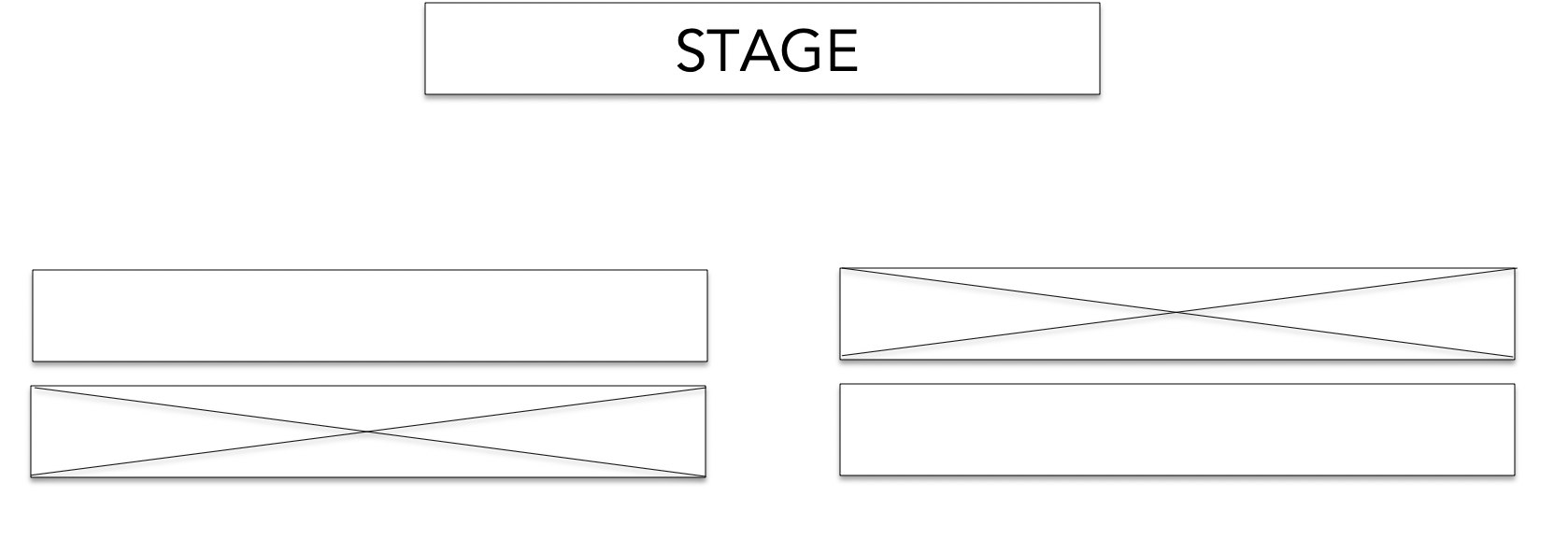 Signs have been placed throughout the chapel with safe distancing guidelinesWe ask that only one person use the restroom facilities at a timeChanges to Worship StyleIn line with California’s places of worship guidance, we’re changing some of our usual worship practices:Worship music will be pre-recorded and attendees and guests are asked not to singWe’re limiting instances of reciting of liturgy as a congregation – some elements of the liturgy will be read out loud by the service hostThe offering of peace (greeting and extending a hand of Christian fellowship) will be facilitated by a friendly  hand wave to those around youFellowship and potlucks at the conclusion of the service will be postponed until stage 3 of our in-person servicesKids ministry temporarily postponedWhat you can doFollow this guidance at our services to help ensure your safety and health and the safety and health of othersIf you don't feel well or have health concerns, please stay home and join us through our live stream service on Facebook or at CPCStockton.orgPlease wash your hands and use hand sanitizer often.Maintain a distance of six feet between yourself and other guests.Your Generosity is Making a DifferenceYour generous giving through this period has allowed us to:Bless health care and other frontline essential workers with masks through our mask-making ministryReach out to the community through a prayer walk, as well as distributing masks to families and individuals in our church neighborhoodPut in place the equipment and software to make sure we could continue worshipping together online as a church familySecure Pastor Chris as our interim preacher, which has richly blessed our congregation Assisted in the search and transition of our new Lead PastorAllowed us to have a bigger impact in our community and city!For more information about how you can support our COVID-19 response, please get in touch with Brian at brian@cpcstockton.org.We Want to Pray for YouWe understand how hard this season has been and we're praying for God's guidance and wisdom in all of the choices you face in the weeks ahead.Reach out to our Lead Pastor at pastor@cpcstockton.org for specific areas where we can be praying for you.Phase 1 – March 15 – June 21Phase 2 – June 21Phase 3 –TBDPhase 4 – TBDIn-Person ServicesOnlineOnline and 25% capacityOnline and 50% capacityOnline and 75%+ capacityFellowshipOnlineOutside onlyDiscretionary, distanced fellowshipDiscretionarySocial DistancingLimited, six feet apart, masksLimited, six feet apart, masksLimited, six feet apart, masksNew normalVulnerable and at-riskStay homeStay homeCautious distancingDiscretionaryMax Group sizeImmediate home10-6060+, discretionaryDiscretionaryBible StudyOnline or were postponedAway from church, discretionaryDiscretionaryResuming or regularKidsPostponedPostponedPrecautionsResumesStaffSolo working and flexibleFlexible with precautionsFlexible with precautionsNormal OperationEvents and SeminarsOnlineOnline, in-person limited to 25% capacityOnline with limited in-personDiscretionary